INFORME SOBRE EL BULLYING ESCOLAR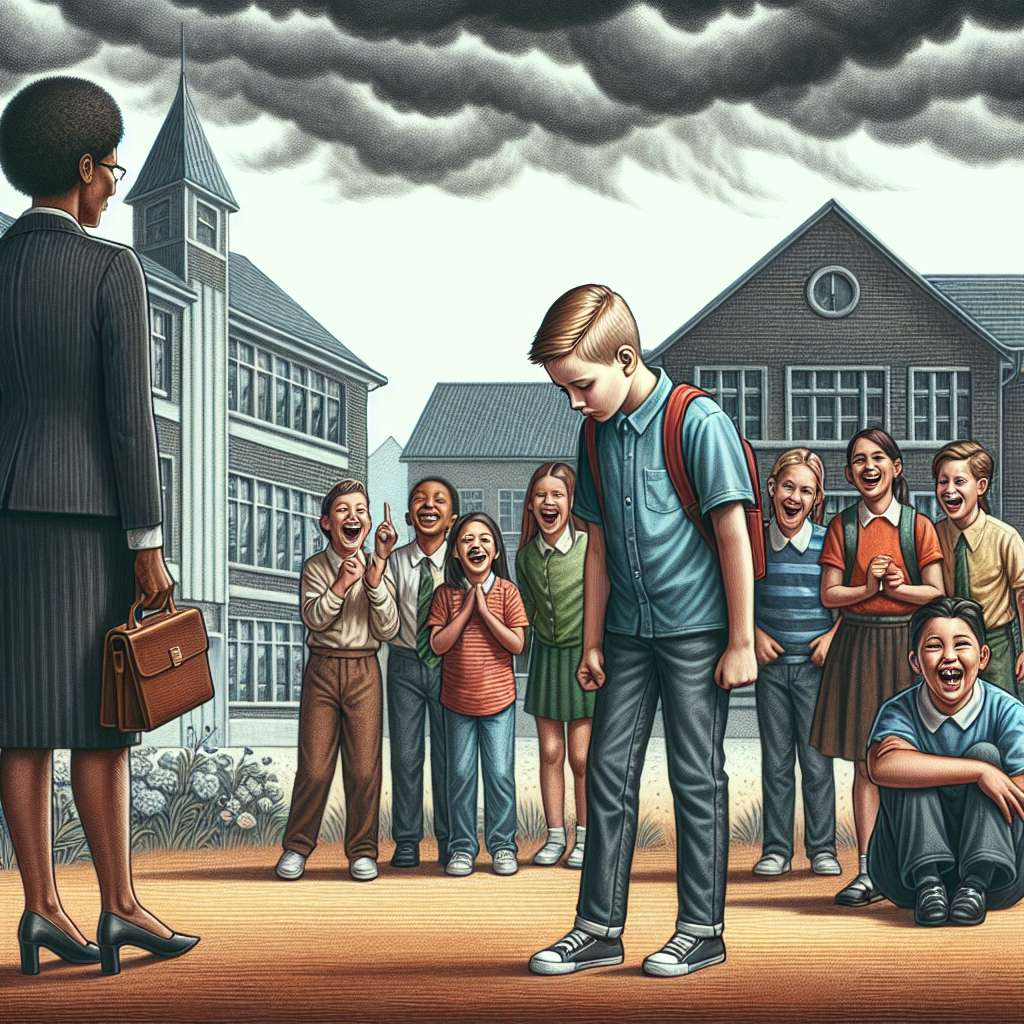 INFORME SOBRE EL BULLYING ESCOLAR

Introducción

El bullying escolar es un problema social que afecta a millones de estudiantes en todo el mundo. Se trata de un comportamiento agresivo y repetido que se da en el ámbito escolar y que puede tener consecuencias emocionales, psicológicas y físicas para las víctimas. Además, puede ser perpetrado tanto por compañeros de clase como por profesores o personal administrativo de la institución educativa. En este informe, abordaremos el tema del bullying escolar, analizando sus características, causas y consecuencias, así como las estrategias para prevenir y abordar este problema en las escuelas.

Desarrollo

1. Características del bullying escolar

El bullying escolar se caracteriza por ser un comportamiento agresivo y repetido que se da de forma intencionada y sistemática. Se distinguen distintas formas de bullying, entre las cuales se encuentran el bullying físico (agresiones físicas, golpes, patadas), el bullying verbal (insultos, humillaciones, burlas), el bullying social (exclusión, difusión de rumores) y el bullying cibernético (acoso a través de medios electrónicos). Además, este comportamiento se da en una relación desequilibrada de poder, donde el agresor busca ejercer control y dominio sobre la víctima.

2. Causas del bullying escolar

El bullying escolar puede tener diferentes causas, las cuales pueden estar presentes de forma individual o combinada. Entre las causas más comunes se encuentran:

- Problemas familiares: Diversos estudios han demostrado que el entorno familiar puede influir en el desarrollo de comportamientos de bullying. Familias disfuncionales, falta de afecto, ausencia de límites claros y violencia intrafamiliar son factores que pueden contribuir al surgimiento de este problema.

- Factores individuales: Algunas características individuales como baja autoestima, dificultades emocionales, falta de habilidades sociales y problemas de conducta pueden hacer que ciertos estudiantes sean más propensos a ser víctimas o agresores de bullying.

- Factores sociales: El entorno escolar también puede desempeñar un papel importante en el bullying. Escuelas con una cultura de violencia, falta de valores y normas claras, ausencia de supervisión adulta y la tolerancia hacia el maltrato pueden favorecer la aparición del bullying.

3. Consecuencias del bullying escolar

El bullying escolar puede tener consecuencias negativas a corto y largo plazo tanto para las víctimas como para los agresores. Algunas de las consecuencias más comunes son:

- Consecuencias emocionales: Las víctimas de bullying pueden experimentar emociones negativas como tristeza, ansiedad, depresión y baja autoestima. También pueden presentar dificultades para relacionarse con sus pares y desarrollar confianza en sí mismos.

- Consecuencias académicas: El bullying puede afectar el rendimiento académico de las víctimas, dificultando su concentración y participación en clase. Además, pueden presentar problemas de asistencia y abandono escolar.

- Consecuencias sociales: Las víctimas de bullying pueden experimentar rechazo y aislamiento por parte de sus compañeros, lo cual puede afectar sus relaciones interpersonales y su integración social.

- Consecuencias físicas: En algunos casos, el bullying puede llevar a que las víctimas sufran daños físicos, como lesiones y enfermedades relacionadas al estrés.

4. Estrategias de prevención y abordaje del bullying escolar

Es fundamental implementar estrategias de prevención y abordaje del bullying escolar en las instituciones educativas. Algunas medidas eficaces incluyen:

- Crear un ambiente escolar seguro y respetuoso: Es importante fomentar una cultura escolar basada en el respeto, la tolerancia y la no violencia. Promover valores como la empatía, la solidaridad y la justicia puede contribuir a la prevención del bullying.

- Implementar programas de educación y sensibilización: Es necesario proporcionar formación a estudiantes, profesores y personal administrativo sobre el bullying, para que puedan identificarlo y abordarlo de manera adecuada. También se pueden realizar campañas de sensibilización para concientizar a la comunidad educativa sobre este problema.

- Establecer protocolos de actuación: Las escuelas deben contar con protocolos de actuación claros y eficaces para responder a situaciones de bullying. Estos protocolos deben incluir medidas de apoyo a las víctimas, sanciones para los agresores y canales de comunicación abiertos para reportar casos de bullying.

Conclusiones

El bullying escolar es un problema de gran relevancia que afecta a niños, niñas y adolescentes en todo el mundo. Sus consecuencias pueden ser devastadoras para las víctimas, por lo que es fundamental implementar medidas de prevención y abordaje en las escuelas. La erradicación del bullying requiere un trabajo conjunto y significativo por parte de los docentes, los padres, los estudiantes y la comunidad educativa en general. Solo a través de la educación, la sensibilización y la promoción de valores positivos podremos crear entornos escolares seguros y libres de violencia.

Bibliografía

- Olweus, D. (1999). Bullying at school: knowledge base ogin an effective intervention program. The Journal of Behavioral Education, 8(3), 227-243.

- Smith, P. K., Peled, E., & Rigby, K. (Eds.). (2006). Bullying in schools: How successful can interventions be?. Cambridge University Press.

- UNESCO. (2017). Prevención del acoso escolar: una revisión de políticas y prácticas en cinco países de América Latina y el Caribe. Recuperado de http://unesdoc.unesco.org/images/0025/002592/259284S.pdf

- Vaillancourt, T., Hymel, S., & McDougall, P. (2003). Bullying is power: implications for school-based intervention strategies. Journal of applied school psychology, 19(2), 157-176.